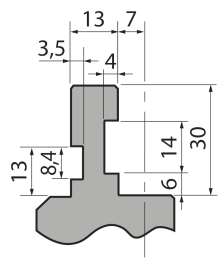 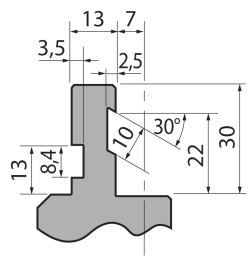 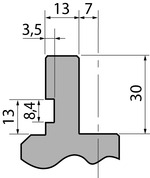 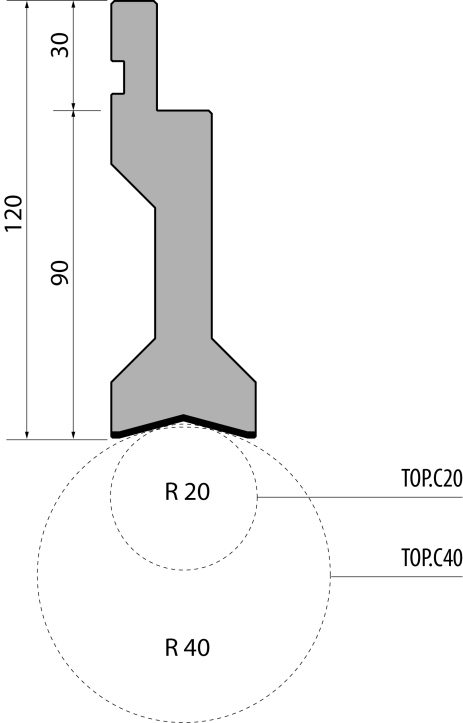 Держатель тип Promecam TOP.PC.120-20/FДержатель тип Promecam TOP.PC.120-20/FДержатель тип Promecam TOP.PC.120-20/FДержатель тип Promecam TOP.PC.120-20/FДержатель тип Promecam TOP.PC.120-20/Fартикулдлина, ммвес, кгмакс. усилиеTOP.PC.120-20/F49510,00100 т/метрзаказать